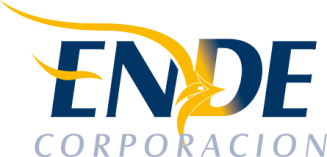 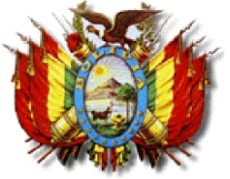 EMPRESA NACIONAL DE ELECTRICIDADAMPLIACIÓN DE PLAZO PARA LA PRESENTACIÓN DE PROPUESTASCONVOCATORIA PÚBLICA Nº ENDE-2017-002(SEGUNDA CONVOCATORIA)CUCE:17-0514-00-758213-2-1“SERVICIO DE AUDITORIA EXTERNA PRELIMINAR Y COMPLEMENTARIA O DE CIERRE, DE LOS ESTADOS FINANCIEROS DE LA GESTION 2017“De acuerdo al Comunicado e 28/2017 del Ministerio de Trabajo, Empleo y Previsión Social, se efectúa la siguiente reprogramación de plazos del proceso de referenciaComo garantía de seriedad de propuesta el proponente deberá presentar una garantía por el 1.5 % del valor de su propuesta requerida en Garantía a Primer Requerimiento con validez de 30 días calendario adicionales al 16/10/2017.Cochabamba, agosto de 2017CRONOGRAMA DE PLAZOSCRONOGRAMA DE PLAZOSCRONOGRAMA DE PLAZOSCRONOGRAMA DE PLAZOSCRONOGRAMA DE PLAZOSCRONOGRAMA DE PLAZOSCRONOGRAMA DE PLAZOSCRONOGRAMA DE PLAZOSCRONOGRAMA DE PLAZOSEl cronograma de plazos previsto para el proceso de contratación, es el siguiente:El cronograma de plazos previsto para el proceso de contratación, es el siguiente:El cronograma de plazos previsto para el proceso de contratación, es el siguiente:El cronograma de plazos previsto para el proceso de contratación, es el siguiente:El cronograma de plazos previsto para el proceso de contratación, es el siguiente:El cronograma de plazos previsto para el proceso de contratación, es el siguiente:El cronograma de plazos previsto para el proceso de contratación, es el siguiente:El cronograma de plazos previsto para el proceso de contratación, es el siguiente:El cronograma de plazos previsto para el proceso de contratación, es el siguiente:#ACTIVIDADFECHAHORA   LUGAR Y DIRECCIÓN#ACTIVIDADDía/Mes/AñoHora:Min   LUGAR Y DIRECCIÓN1Fecha límite de presentación y Apertura de Propuestas (fecha fija):17/08/2017 17:00Calle Colombia N° O-655 entre Suipacha y Falsuri, Edificio ENDE Corporación, Primer piso, Secretaria de Presidencia Ejecutiva.2Apertura de Sobres (fecha fija)17/08/201717:15Calle Colombia N° O-655 entre Suipacha y Falsuri, Edificio ENDE Corporación3Presentación del Informe de Evaluación y Recomendación al RPC:23/08/20174Adjudicación o Declaratoria Desierta.:24/08/20175Notificación de la Adjudicación o Declaratoria Desierta.28/08/20176Presentación de documentos para la suscripción de contrato. :15/09/20177Suscripción de Contrato.: 19/09/2017